Flinders University Disability & Community 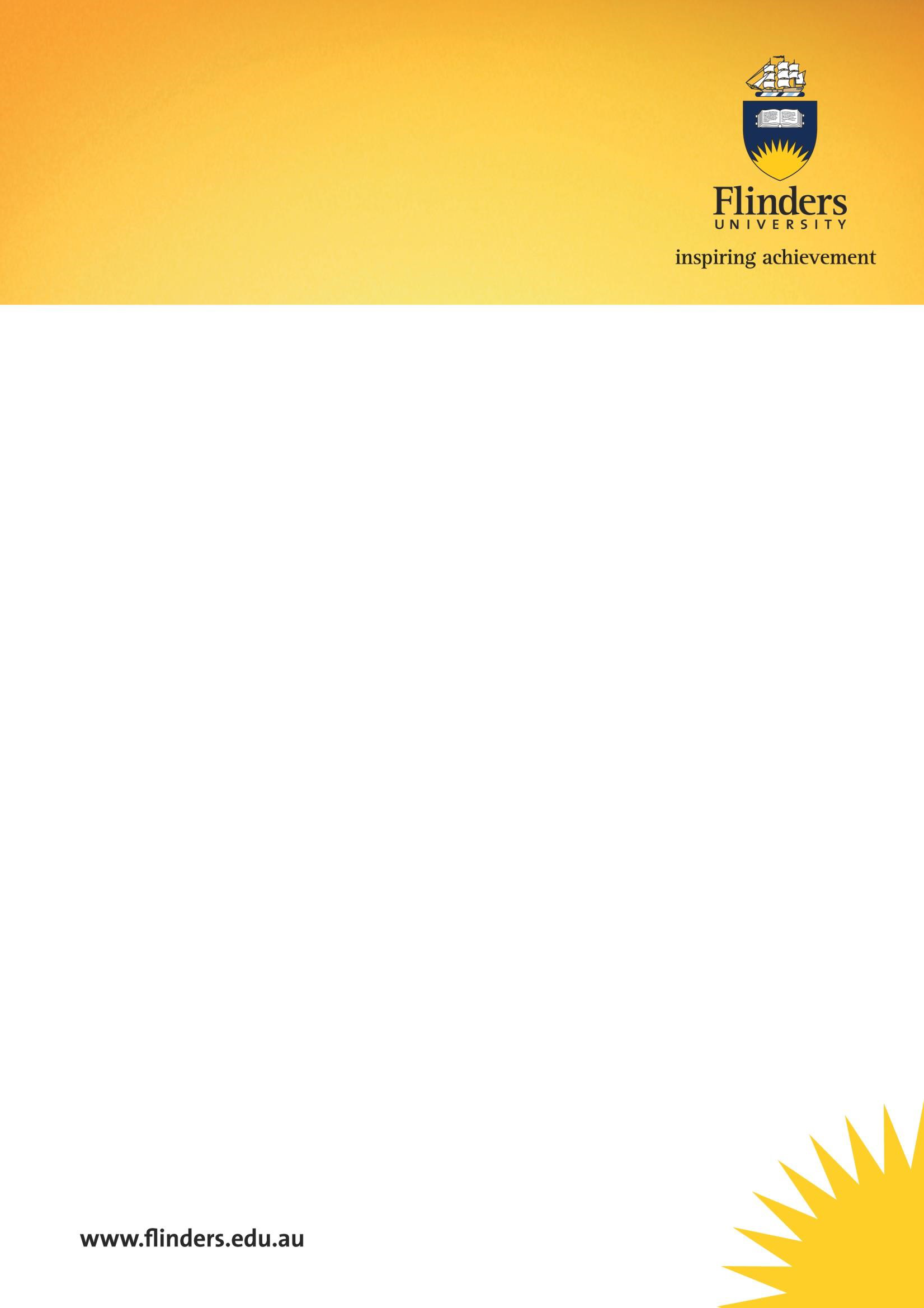 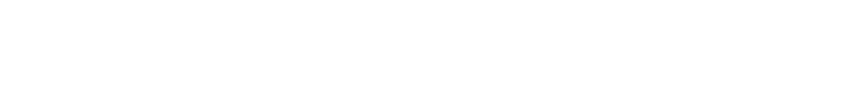 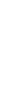 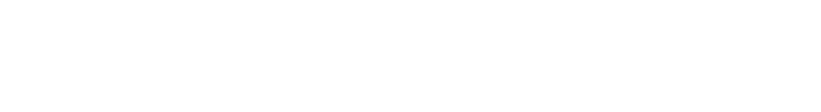 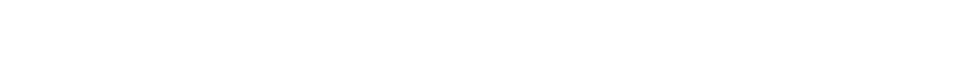 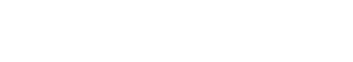 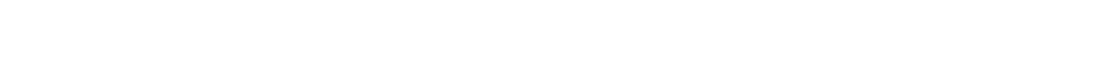 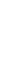 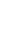 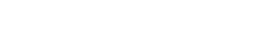 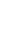 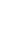 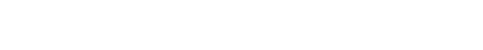 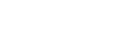 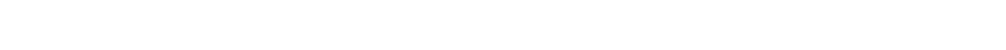 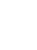 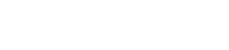 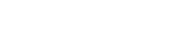 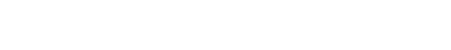 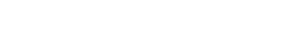 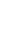 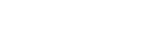 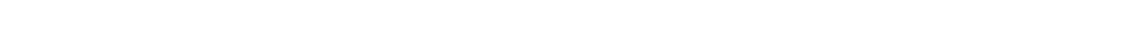 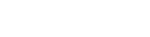 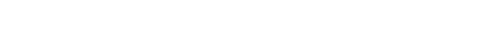 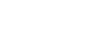 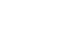 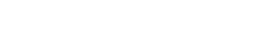 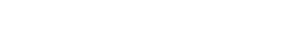 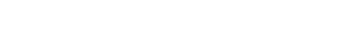 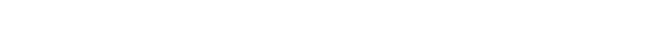 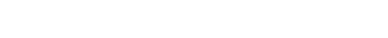 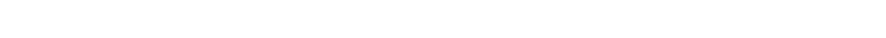 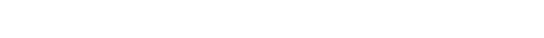 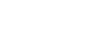 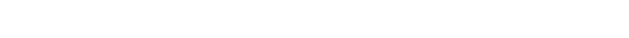 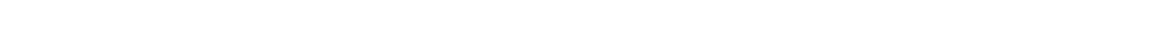 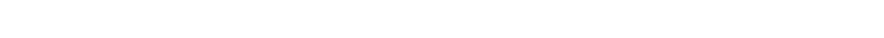 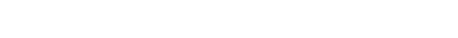 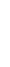 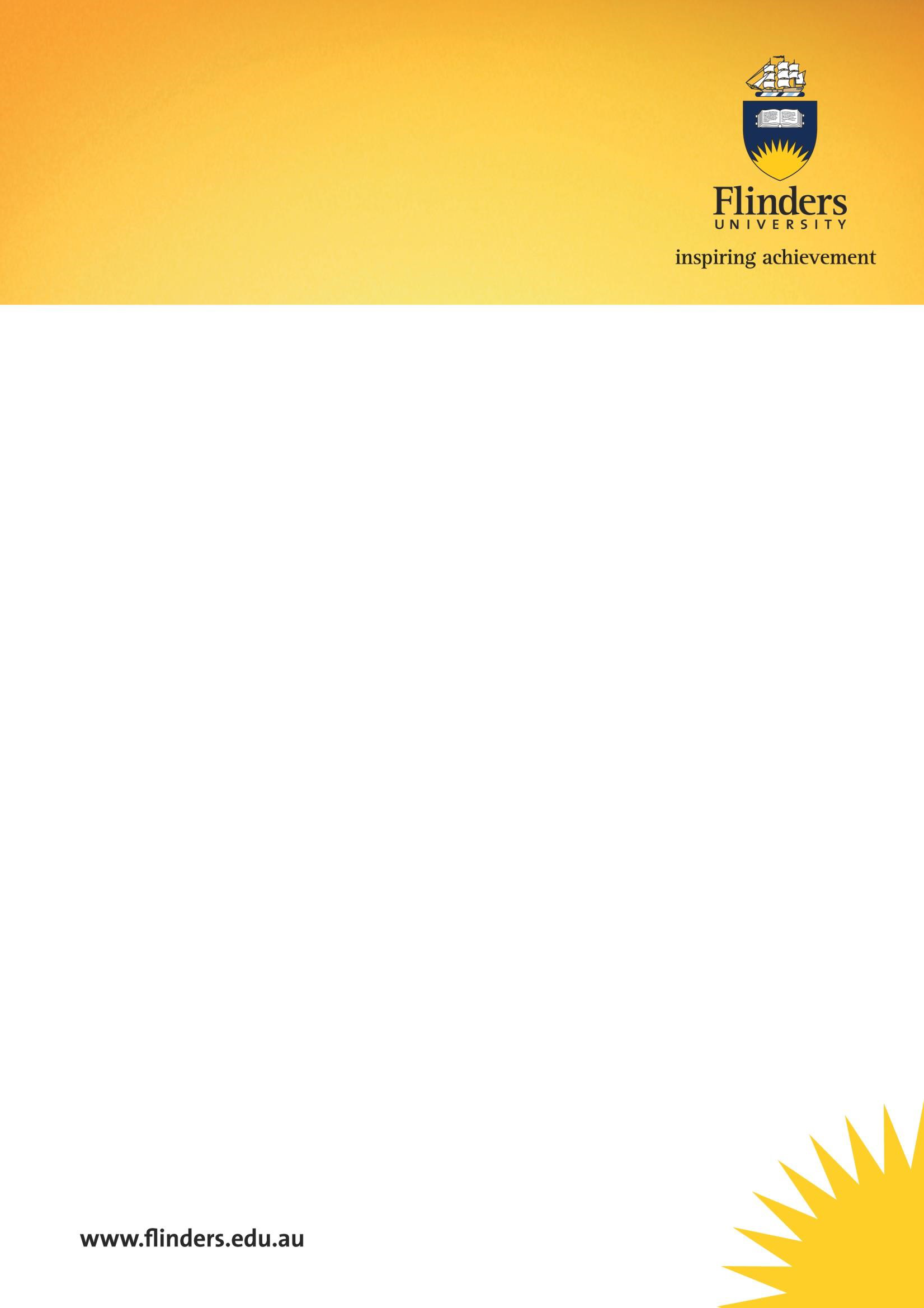 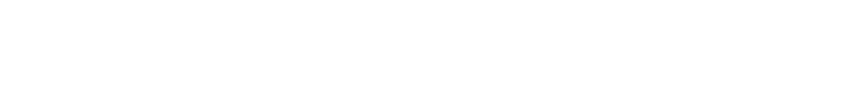 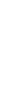 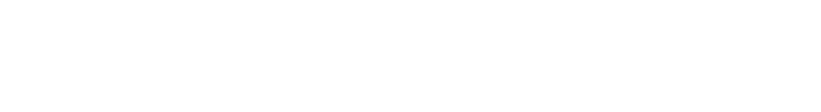 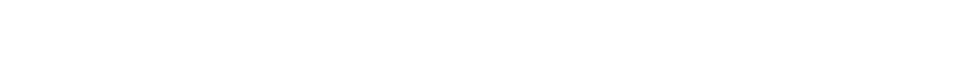 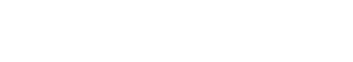 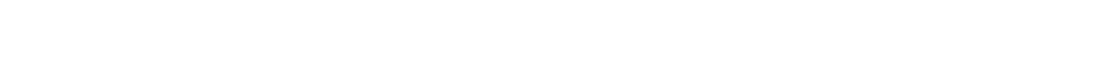 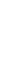 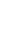 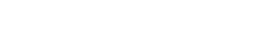 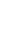 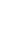 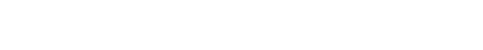 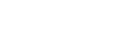 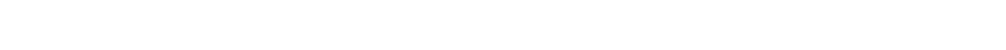 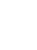 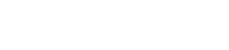 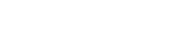 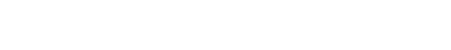 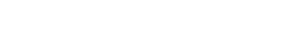 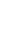 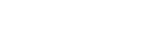 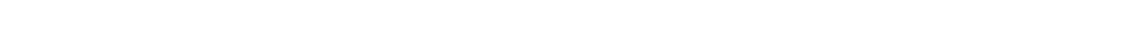 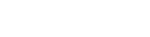 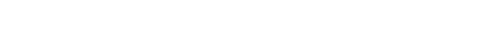 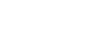 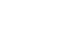 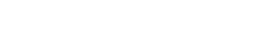 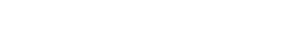 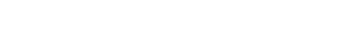 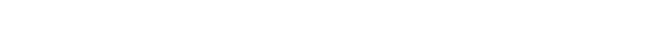 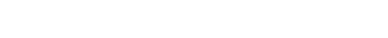 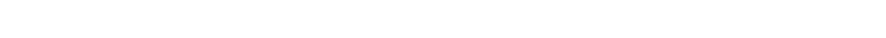 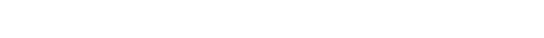 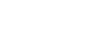 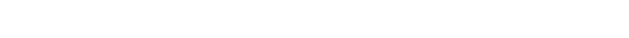 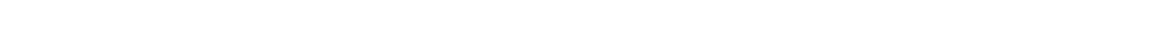 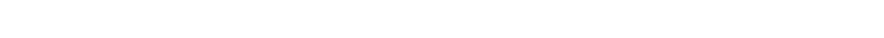 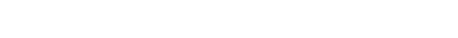 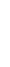 Inclusion Research Network (FUDCI-RN)RESEARCH FRIDAYMasters Dissertation FinalWhat was the experience of undergraduate disability and developmental education students undertaking a short term overseas mobility placement? Peggy Essl Master of Disability Studies- Dissertation Final9.30-10.30am Friday, 24 November 2017Room S407A, South Wing, Sturt CampusFor further information, please contact Assoc Prof Pammi Raghavendra, Ph: 8201 3426